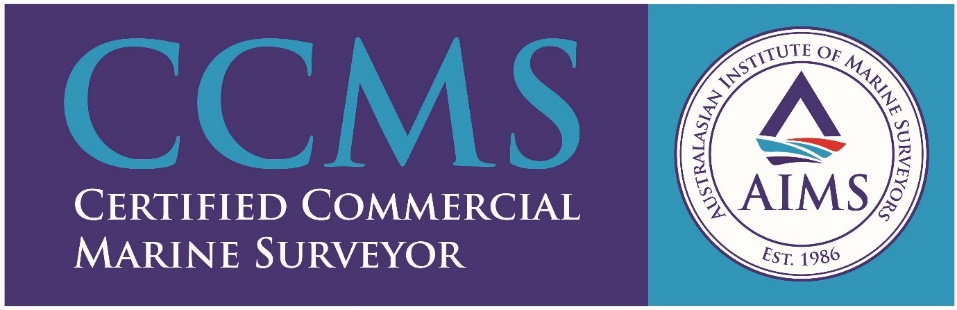 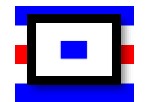 SHIP & CARGO SURVEYORS PTY LTDAs the name suggest, ships and their cargoes are our speciality. We attend at Melbourne Port, Geelong Port and Port of Portland and also interstate with prior arrangement. Overseas attendance requires ample notice. The company is new, but the Operator have been in the maritime industry for a good 40 years. Started off in Singapore in 1975 as an apprentice and went on to command all types of vessels including offshore drilling rigs and drillships. Been in the Marine Surveying sector for the last ten years.We professionally render the following services:Draught surveyBunker surveyOn/Off-Hire Condition surveyDamage (vessel/cargo) surveyHold survey/inspection (Grain+Bulk cargo)Cargo Superintendent (load/discharge)Supervision –Hold cleaning(en-route)External AO (DAWR accredited)CONTACTCapt. Darbara KhosaMobile: 0411 523 918Email: operations@shipncargosurveyors.comAddress: PO Box 274, Werribee, VIC 3030